Śpiworki do wózka dla dzieci - doskonała ochrona przed chłodemSpodziewasz się dziecka? Pragniesz już od pierwszych chwil zadbać o jego komfort i bezpieczeństwo? Pierwsze kroki w rodzicielstwie nie zawsze są łatwe, przywozimy maluszka ze szpitala, staramy się stworzyć mu jak najlepsze warunki i zadbać o jego prawidłowy rozwój. Pora również na pierwszy spacer, jednak często zdarza się tak, ze pogoda nam nie sprzyja. Wtedy z pomocą przychodzą nam śpiworki do wózka dla dzieci, które zabezpieczą naszą pociechę przed chłodem i zapewnią mu odpowiednie warunki.Śpiworki na każdą pogodęPlanujesz zorganizować swój pierwszy spacer z dzieckiem w okresie zimowym? Bardzo ważne jest odpowiednie przygotowania. Jednym z jego etapów jest wybranie odpowiedniego śpiworka, który stworzy dziecku odpowiednie warunki i zabezpieczy go przed chłodem. Śpiworki do wózka dla dzieci są wyścielane przyjemnym w dotyku, miękkim i ciepłym polarem. Ich wierzchnia warstwa stworzona jest z wodoodpornego materiału, który stanowi doskonałą ochronę przed niską temperaturą, wiatrem i śniegiem. Są one doskonałą alternatywą dla tradycyjnych kocyków.Dodatki do śpiworków dla dzieciŚpiworki do wózka dla dzieci mogą posiadać wiele różnych udogodnień, które dodatkowo zwiększają komfort użytkowania. Dodatkowe zapięcia na rzepy i suwaki są gwarancją, że nie zsuną się one z dziecka. W naszym sklepie internetowym znajdziesz śpiworki do wózka dla dzieci w różnych rozmiarach, wzorach i kolorach, wśród których znajdziesz produkt dopasowany do swoich potrzeb.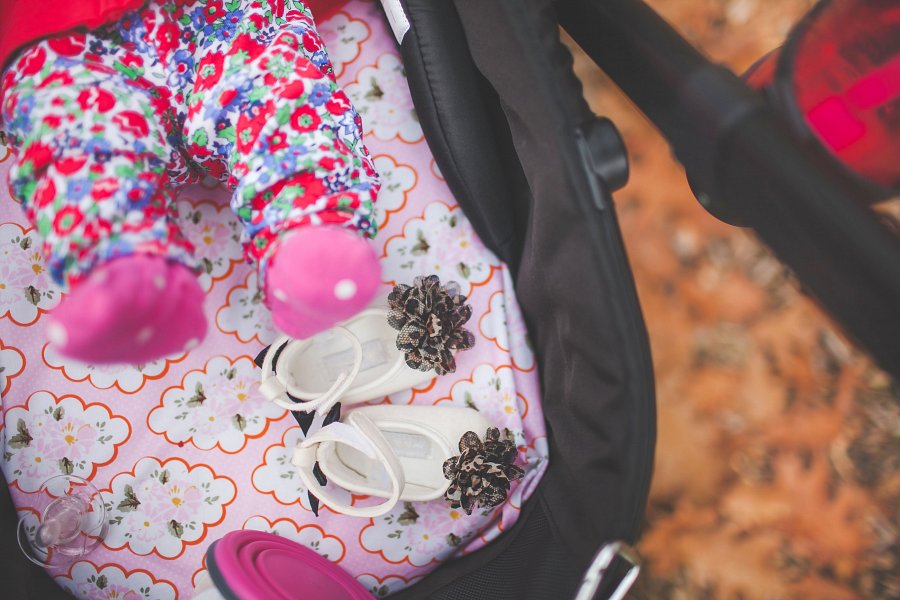 